
СОВЕТ НОВОЛЕУШКОВСКОГО СЕЛЬСКОГО ПОСЕЛЕНИЯ 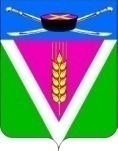 ПАВЛОВСКОГО РАЙОНАРЕШЕНИЕ               от 12.07.2023г.                                                      № 57/211ст-ца НоволеушковскаяО внесении изменений в решение Совета Новолеушковскогосельского поселения Павловского района от 12 декабря 2022 года№ 50/185 «О бюджете Новолеушковского сельского поселенияПавловского района на 2023 год»Руководствуясь статьей 9 Бюджетного кодекса Российской Федерации, статьей 75 Устава Новолеушковского сельского поселения Павловского района, Совет Новолеушковского сельского поселения Павловского района р е ш и л: 1.Внести следующие изменения в решение Совета Новолеушковскогосельского поселения Павловского района от 12 декабря 2022 года № 50/185 «О бюджете Новолеушковского сельского поселения Павловского района на 2023 год»:1.1. Статью 1 изложить в следующей редакции:«1. Утвердить основные характеристики бюджета Новолеушковского сельского поселения Павловского района (далее Новолеушковское сельское поселение) на 2023 год:1) общий объем доходов в сумме 40 226,3 тыс. рублей;2) общий объем расходов в сумме 43 136,4 тыс. рублей;3)верхний предел муниципального внутреннего долга Новолеушковского сельского поселения на 1 января 2023 года в сумме 0,0 тыс. рублей, в том числе верхний предел долга по муниципальным гарантиям Новолеушковского сельского поселения в сумме 0 тыс. рублей;4) дефицит бюджета Новолеушковского сельского поселения на 2023 год в сумме 2910,1 тыс. рублей.»1.2. Приложение № 1 «Объем поступления доходов в бюджет Новолеушковского сельского поселения Павловского района по кодам видов (подвидов) доходов на 2023 год» изложить в новой редакции (приложение № 1).	1.3. Приложение № 2 «Распределение бюджетных ассигнований бюджета Новолеушковского сельского поселения Павловского района по разделам и подразделам классификации расходов бюджетов на 2023 год» изложить в новой редакции (приложение № 2).	1.4. Приложение № 3 «Распределение бюджетных ассигнований по целевым статьям, группам видов расходов классификации расходов бюджета Новолеушковского сельского поселения Павловского района на 2023 год» изложить в новой редакции (приложение № 3).	1.5. Приложение № 4 «Ведомственная структура расходов бюджета Новолеушковского сельского поселения Павловского района на 2023 год» изложить в новой редакции (приложение № 4).1.6. Приложение № 5 «Источники внутреннего финансирования дефицита бюджета Новолеушковского сельского поселения Павловского района, перечень статей источников финансирования дефицитов бюджетов на 2023 год» изложить в новой редакции (приложение № 5).1.7. Приложение № 6 «Перечень ведомственных целевых программ Новолеушковского сельского поселения Павловского района и объемы бюджетных ассигнований на их реализацию на 2023 год» изложить в новой редакции (приложение № 6).2. Контроль за выполнением настоящего решения возложить на постоянную комиссию Совета по бюджету, финансам, контролю и инвестиционной политике Новолеушковского сельского поселения (Баранов).3. Решение вступает в силу со дня его обнародования.Исполняющий обязанности главы Новолеушковского сельского поселения Павловского района                                                            Л.С.РуденкоПредседатель Совета Новолеушковскогосельского поселения Павловского района                                        Т.И. Курасова                 Приложение № 1к решению Совета Новолеушковского сельского поселения Павловского района                                                                                от 12.07.2023 г. № 57/211                  ПРИЛОЖЕНИЕ № 1                   к решению Совета                          Новолеушковского сельского            поселения Павловского района               от 12.12.2022 г. № 50/185                                                                                                                                       (тыс. рублей)*По видам и подвидам доходов, входящим в соответствующий группировочный код бюджетной классификации, зачисляемым в бюджет сельского поселения в соответствии с законодательством Российской Федерации.Исполняющий обязанности главы Новолеушковского сельского поселения Павловского района                                                            Л.С.Руденко                                                                    Приложение № 2                     к решению Совета    Новолеушковского сельского    поселения Павловского района                                                                                от 12.07.2023 г. № 57/211                                                                                   ПРИЛОЖЕНИЕ № 2                                                                                    к решению Совета                                                                    Новолеушковского сельского                                                                    поселения Павловского района             от 12.12.2022 г. № 50/185Исполняющий обязанности главы Новолеушковского сельского поселения Павловского района                                                           Л.С. Руденко                                                                        Приложение № 3         к решению Совета Новолеушковского сельского поселения Павловского района                                                                                 от 12.07.2023 г. № 57/211                                                                                       ПРИЛОЖЕНИЕ № 3                                                                                       к решению Совета                                                                          Новолеушковского сельского                                                                           поселения Павловского района                                                                                  от 12.12.2022 г. № 50/185Распределение бюджетных ассигнований по целевым статьям, группам видов расходов классификации расходов бюджета Новолеушковского сельского поселения Павловского района  на 2023 год                                                                                                    (тыс. рублей)Исполняющий обязанности главы Новолеушковского сельского поселения Павловского района                                                            Л.С.Руденко                                                                                            Приложение № 4                                                                                          к решению Совета                               	                  Новолеушковского сельского                                                                                поселения Павловского района                                                                                    от 12.07.2023 г. № 57/211                                                                                          ПРИЛОЖЕНИЕ № 4                                                                                           к решению Совета 			                  Новолеушковского сельского                                                                                поселения Павловского района                                                                               от 12.12.2022 г. № 50/185Ведомственная структура расходов бюджета Новолеушковского сельского поселения Павловского района на 2023 год                                                                                                               (тыс.рублей)Исполняющий обязанности главы Новолеушковского сельского поселения Павловского района                                                            Л.С.Руденко                                                                                                          Приложение № 5                                                                                         к решению Совета                                                                              Новолеушковского сельского                                                                               поселения Павловского района                                                                                     от 12.07.2023 г. № 57/211                                                                                                    ПРИЛОЖЕНИЕ № 5                                                                                       к решению Совета                                                                                   Новолеушковского сельского                                                                              поселения Павловского района                                                                                    от 12.12.2022 г. № 50/185Источники внутреннего финансирования дефицита бюджета Новолеушковского сельского поселения Павловского района, перечень статей источников финансирования дефицитов бюджетов на 2023 год              (тысяч рублей)Исполняющий обязанности главы Новолеушковского сельского поселения Павловского района                                                            Л.С.Руденко                                                                                           Приложение № 6                                                                                        к решению Совета 	               	  Новолеушковского сельского                                                                                поселения Павловского района                                                                                   от 12.07.2023 г. № 57/211                                                                              ПРИЛОЖЕНИЕ № 6                                                                                         к решению Совета 			                Новолеушковского сельского                                                                                поселения Павловского района                                                                            от 12.12.2022 г. № 50/185Перечень ведомственных целевых программ Новолеушковского сельского поселения Павловского района и объемы бюджетных ассигнований на их реализацию на 2023 год     (тысяч рублей)Исполняющий обязанности главы Новолеушковского сельского поселения Павловского района                                                            Л.С.РуденкоОбъем поступления доходов в бюджет Новолеушковского сельского поселения Павловского района по кодам видов (подвидов) доходов на 2023 годКодНаименование доходаСумма1231 00 00000 00 0000 000Налоговые и неналоговые доходы25201,01 01 02000 01 0000 110Налог на доходы физических лиц*11066,01 03 02000 01 0000 110Акцизы по подакцизным товарам (продукции), производимым на территории Российской Федерации*5643,01 05 03000 01 0000 110Единый сельскохозяйственный налог*220,01 06 01030 10 0000 110Налог на имущество физических лиц, взимаемый по ставкам, применяемым  к объектам налогообложения, расположенным в границах сельских поселений*1454,01 06 06000 00 0000 110     Земельный налог* 6530,01 11 05035 10 0000 120Доходы от сдачи в аренду имущества, находящегося в оперативном управлении органов управления сельских поселений и созданных ими учреждений (за исключением имущества муниципальных бюджетных и автономных учреждений)16,81 13 02065 10 0000 130Доходы, поступающие в порядке возмещения расходов, понесенных в связи с эксплуатацией имущества270,2116 02010 02 0000 140Административные штрафы, установленные законами субъектов Российской Федерации об административных правонарушениях, за нарушение законов и иных нормативных правовых актов субъектов Российской Федерации1,02 00 00000 00 0000 000Безвозмездные поступления15025,32 02 00000 00 0000 000Безвозмездные поступления от других бюджетов бюджетной системы Российской Федерации15017,92 02 10000 00 0000 150Дотации бюджетам бюджетной системы Российской Федерации 8269,32 02 20000 00 0000 150Субсидии бюджетам бюджетной системы Российской Федерации (межбюджетные субсидии)*5348,22 02 30000 00 0000 150Субвенции бюджетам бюджетной системы Российской Федерации*300,4202 40000 00 0000 150Иные межбюджетные трансферты1100,02 18 00000 00 0000 150Доходы бюджетов бюджетной системы Российской Федерации от возврата бюджетами бюджетной системы Российской Федерации остатков субсидий, субвенций и иных межбюджетных трансфертов, имеющих целевое назначение, прошлых лет, а также от  возврата организациями субсидий прошлых лет7,4Всего доходов40226,3Распределение бюджетных ассигнований бюджета Новолеушковского  сельского поселения Павловского района по разделам и подразделам классификации расходов бюджетов на 2023 годРаспределение бюджетных ассигнований бюджета Новолеушковского  сельского поселения Павловского района по разделам и подразделам классификации расходов бюджетов на 2023 годРаспределение бюджетных ассигнований бюджета Новолеушковского  сельского поселения Павловского района по разделам и подразделам классификации расходов бюджетов на 2023 годРаспределение бюджетных ассигнований бюджета Новолеушковского  сельского поселения Павловского района по разделам и подразделам классификации расходов бюджетов на 2023 годРаспределение бюджетных ассигнований бюджета Новолеушковского  сельского поселения Павловского района по разделам и подразделам классификации расходов бюджетов на 2023 годРаспределение бюджетных ассигнований бюджета Новолеушковского  сельского поселения Павловского района по разделам и подразделам классификации расходов бюджетов на 2023 год                                                                                                                                      (тыс. рублей)                                                                                                                                      (тыс. рублей)                                                                                                                                      (тыс. рублей)                                                                                                                                      (тыс. рублей)                                                                                                                                      (тыс. рублей)                                                                                                                                      (тыс. рублей)№ п/пНаименованиеРзПРСумма на годСумма на год123455Всего расходов43 136,443 136,4         в том числе:1.Общегосударственные вопросы010014102,014102,0Функционирование высшего должностного лица субъекта Российской Федерации и муниципального образования010202998,4Функционирование Правительства Российской Федерации, высших исполнительных органов государственной власти субъектов Российской Федерации, местных администраций0104046392,5Обеспечение деятельности финансовых, налоговых и таможенных органов и органов финансового (финансового – бюджетного) надзора01060653,7Резервные фонды011111100,0Другие общегосударственные вопросы 0113136557,4 2.Национальная оборона 020000296,6Мобилизационная и вневойсковая подготовка020303296,63.Национальная безопасность и правоохранительная деятельность030000294,5Защита населения и территории от чрезвычайных ситуаций природного и техногенного характера, пожарная безопасность031010101,0Другие вопросы в области национальной безопасности и правоохранительной деятельности031414193,54.Национальная экономика04000012689,1Дорожное хозяйство (дорожные фонды)04090912684,10412125,05.Жилищно-коммунальное хозяйство0500002814,9Коммунальное хозяйство0502021625,0Благоустройство 0503031189,96.Образование 070000130,0Молодежная политика  070707130,07.Культура, кинематография 08000012566,7Культура08010112566,78Социальная политика100000230,0Пенсионное обеспечение10 0101177,3Социальное обеспечение населения10030352,79.Физическая культура и спорт11000012,6Физическая культура11010112,6№ п/пНаименованиеЦСРВРСумма на год123451.ВСЕГО43 136,4Обеспечение деятельности высшего органа исполнительной власти Новолеушковского сельского поселения Павловского района 50 0 00 00000998,4Высшее должностное лицо муниципального образования50 1 00 00000998,4Расходы на обеспечение функций органов местного самоуправления50 1 00 00190998,4Расходы на выплаты персоналу в целях обеспечения выполнения функций государственными (муници-пальными) органами, казенными учреждениями, органами управления государственными внебюджетными фондами50 1 00 00190100998,4Обеспечение деятельности администрации Новолеушковского сельского поселения Павловского района 51 0 00 000006465,8Обеспечение функционирования администрации Новолеушковского сельского поселения Павловского района 51 1 00 000006310,1Расходы на обеспечение функций органов местного самоуправления51 1 00 001906310,1Расходы на выплаты персоналу в целях обеспечения выполнения функций государственными (муници-пальными) органами, казенными учреждениями, органами управления государственными внебюджетными фондами51 1 00 001901006262,0Закупка товаров, работ и услуг для обеспечения государственных (муниципальных) нужд 51 1 00 00190 2000,00Межбюджетные трансферты51 1 00 0019050038,10Иные бюджетные ассигнования51 1 00 0019080010,00Административные комиссии51 2 00 000003,80Осуществление отдельных государственных полномочий по образованию и организации деятельности административных комиссий51 2 00 601903,80Закупка товаров, работ и услуг для обеспечения государственных (муниципальных) нужд51 2 00 601902003,80Финансовое обеспечение непредвиденных расходов51 3 00 00000100,00Формирование резервного фонда администрации Новолеушковского сельского поселения Павловского района51 3 01 00000100,00Резервный фонд администрации Новолеушковского сельского поселения Павловского района51 3 01 20590100,00Иные бюджетные ассигнования51 3 01 20590800100,00Реализация муниципальных функций, связанных с муниципальным управлением51 4 00 0000050,00Прочие обязательства муниципального образования51 4 00 1005050,00Закупка товаров, работ и услуг для обеспечения государственных (муниципальных) нужд51 4 00 1005020025,00Иные бюджетные ассигнования51 4 00 1005080025,00Передача администрации муниципального образования Павловский район полномочий по осуществлению внутреннего муниципального финансового контроля51 5 00 00000116,70Расходы, передаваемые из бюджета Новолеушковского сельского поселения на осуществление части полномочий по решению вопросов местного значения в соответствии с заключенным соглашением51 5 00 10590116,70Межбюджетные трансферты51 5 00 10590500116,70Обеспечение деятельности контрольно-счетной палаты68 0 00 0000053,70Контрольно-счетная палата68 1 00 0000053,70Расходы на обеспечение функций органов местного самоуправления68 1 00 0019053,70Межбюджетные трансферты68 1 00 0019050053,70Управление имуществом Новолеушковского сельского поселения Павловского района 52 0 00 00000130,00Мероприятия в рамках управления имуществом Новолеушковского сельского поселения Павловского района52 1 00 00000130,00Расходы связанные с содержанием и управлением имуществом52 1 01 00000130,00Содержание и обслуживание казны Новолеушковского сельского поселения Павловского района52 1 01 1001030,00Закупка товаров, работ и услуг для обеспечения государственных (муниципальных) нужд52 1 01 1001020030,00Оценка недвижимости, признание прав и регулирование по государственной и муниципальной собственности52 1 01 10020100,00Закупка товаров, работ и услуг для обеспечения государственных (муниципальных) нужд52 1 01 10020200100,00Обеспечение деятельности муниципального казенного учреждения «Учреждение по обеспечению деятельности органов местного самоуправления Новолеушковского сельского поселения Павловского района»58 0 00 000004225,9Расходы на обеспечение деятельности подведомственных  учреждений администрации Новолеушковского сельского поселения Павловского района58 4 00 000004225,9Организация по обеспечению  деятельности органов местного самоуправления58 4 01 000004225,9Расходы на обеспечение деятельности (оказание услуг) муниципальных учреждений58 4 01 005904225,9Расходы на выплату персоналу в целях обеспечения выполнения функций государственными (муниципальными) органами, казенными учреждениями, органами управления государственными внебюджетными фондами58 4 01 005901003625,6Закупка товаров, работ и услуг для обеспечения государственных (муниципальных) нужд58 4 01 00590200597,3Иные бюджетные ассигнования58 4 01 005908003,00Ведомственная Целевая программа  «Развитие и укрепление материально-технической базы архива администрации Новолеушковского сельского поселения Павловского района» на 2023 год55 0 00 0000019,10Подготовка архивных документов поселения для передачи на постоянное хранение в архив Павловского района 55 0 01 0000019,10Реализация мероприятий ведомственной целевой программы55 0 01 1007019,10Закупка товаров, работ и услуг для обеспечения государственных (муниципальных) нужд55 0 01 1007020019,10Ведомственная Целевая программа «Информатизация и связь органов местного самоуправления  Новолеушковского сельского поселения Павловского района на 2023 год»56 0 00 00000246,50Повышение эффективности местного самоуправления на территории Новолеушковского сельского поселения за счет внедрения информационных и коммуникационных технологий56 0 01 00000246,50Реализация мероприятий ведомственной целевой программы56 0 01 10070246,50Закупка товаров, работ и услуг для обеспечения государственных (муниципальных) нужд56 1 01 10070200246,50Ведомственная Целевая программа «Укрепление материально-технической базы и создание условий для обеспечения стабильной деятельности администрации Новолеушковского сельского поселения Павловского района в 2023 году»57 0 00 00000960,00Создание условий для полноценной и бесперебойной работы работников администрации Новолеушковского сельского поселения Павловского района57 0 01 00000960,00Реализация мероприятий ведомственной целевой программы57 0 01 10070960,00Закупка товаров, работ и услуг для обеспечения государственных (муниципальных) нужд57 0 01 10070200859,00Иные бюджетные ассигнования57 0 01 10070800101,00Ведомственная целевая программа «Повышение квалификации, профессиональная переподготовка муниципальных служащих и главы Новолеушковского сельского поселения Павловского района на 2023 год»66 0 00 0000020,00Повышение результативности и эффективности профессиональной служебной деятельности муниципальных служащих и главы Новолеушковского сельского поселения Павловского района66 0 01 0000020,00Реализация мероприятий ведомственной целевой программы66 0 01 1007020,00Закупка товаров, работ и услуг для обеспечения государственных (муниципальных) нужд66 0 01 1007020020,00Ведомственная целевая программа «Поддержка и развитие территориального общественного самоуправления в Новолеушковском сельском поселении Павловского района на 2023 год»71 0 00 0000042,00Компенсационные выплаты руководителям  территориального общественного самоуправления71 0 01 0000042,00Реализация мероприятий ведомственной целевой программы71 0 01 1007042,00Расходы на выплаты персоналу в целях обеспечения выполнения функций государственными (муници-пальными) органами, казенными учреждениями, органами управления государственными внебюджетными фондами71 0 01 1007010042,00Ведомственная целевая программа «Обустройство здания администрации Новолеушковского сельского поселения для беспрепятственного доступа маломобильных групп населения» на 2023 год77 0 00 00000209,0Обеспечение беспрепятственного передвижения инвалидов к объектам социальной, транспортной, инженерной инфраструктур, информации и связи на территории Новолеушковского сельского поселения Павловского района77 0 01 00000209,0Реализация мероприятий ведомственной целевой программы77 0 01 10070209,0Закупка товаров, работ и услуг для обеспечения государственных (муниципальных) нужд77 0 01 10070200209,0Ведомственная целевая программа «Подготовка и проведение на территории Новолеушковского сельского поселения Павловского района мероприятий, посвященных юбилейным и праздничным датам в 2023 году»81 0 00 00000200,00Организация проведения мероприятий на территории Новолеушковского сельского поселения Павловского района по празднованию государственных праздников, памятных дат и исторических событий, юбилейных дат предприятий, организаций, граждан, внесших значимый вклад в развитие России, Кубани и Новолеушковского сельского поселения Павловского района81 0 01 00000200,00Реализация мероприятий ведомственной целевой программы81 0 01 10070200,00Закупка товаров, работ и услуг для обеспечения государственных (муниципальных) нужд81 0 01 10070200200,00Ведомственная целевая программа «Информационное обеспечение населения по вопросам, требующим опубликования и освещения в средствах массовой информации» на 2023 год84 0 00 0000098,00Опубликование информации в средства массовой информации84 0 01 0000098,00Реализация мероприятий ведомственной целевой программы84 0 01 1007098,00Закупка товаров, работ и услуг для обеспечения государственных (муниципальных) нужд84 0 01 1007020098,00Ведомственная целевая программа «О проведении в 2023 году работ по уточнению записей похозяйственного учета»92 0 00 00000318,80Организация проведения работ по уточнению записей в книгах похозяйственного учета 92 0 01 00000318,80Реализация мероприятий ведомственной целевой программы92 0 01 10070318,80Закупка товаров, работ и услуг для обеспечения государственных (муниципальных) нужд92 0 01 10070200318,80Руководство и управление  в  сфере  установленных функций59 0 00 00000296,6Содержание первичного воинского учета на территориях, где отсутствуют военные комиссариаты 59 1 00 00000296,6Осуществление первичного воинского учета на территориях, где отсутствуют военные комиссариаты 59 1 00 51180296,6Расходы на выплаты персоналу в целях обеспечения выполнения функций государственными (муници-пальными) органами, казенными учреждениями, органами управления государственными внебюджетными фондами59 1 00 51180100296,6Обеспечение безопасности населения62 0 00 00000101,0Мероприятия по предупреждению и ликвидации последствий чрезвычайных ситуаций и стихийных бедствий62 1 00 0000050,00Участие в предупреждении и ликвидации последствий чрезвычайных ситуаций 62 1  01 0000050,00Предупреждение и ликвидация последствий чрезвычайных ситуаций и стихийных бедствий природного и техногенного характера62 1  01 1010050,00Закупка товаров, работ и услуг для обеспечения государственных (муниципальных) нужд62 1 01 1010020050,00Мероприятия по пожарной безопасности62 2 00 0000026,80Финансовое обеспечение и оснащение новыми средствами пожаротушения и оповещения населения в поселении62 2 01 0000026,80Обеспечение первичных мер пожарной безопасности в границах населенных пунктов  поселения62 2 01 1012026,80Закупка товаров, работ и услуг для обеспечения государственных (муниципальных) нужд62 2 01 1012020026,80Мероприятия  по обеспечению безопасности людей на водных объектах62 3 00 000006,00Обеспечение безопасности людей62 3 01 000006,00Безопасность людей на водных объектах62 3 01 102406,00Закупка товаров, работ и услуг для обеспечения государственных (муниципальных) нужд62 3  01 102402006,00Ведомственная целевая программа «Пожарная безопасность на территории Новолеушковского сельского поселения Павловского района на 2023 год»96 0 00 0000018,20Создание и обеспечение условий для повышения пожарной безопасности96 0 01 0000018,20Реализация мероприятий ведомственной целевой программы96 0 01 1007018,20Закупка товаров, работ и услуг для обеспечения государственных (муниципальных) нужд96 0 01 1007020018,20Ведомственная целевая программа «Поддержка казачьих обществ на территории Новолеушковского сельского поселения Павловского района на 2023 год»93 0 00 00000190,00Создание условий для участия членов казачьих обществ в охране общественного порядка93 0 01 00000190,00Реализация мероприятий ведомственной целевой программы93 0 01 10070190,00Предоставление субсидий бюджетным, автономным учреждениям и иным некоммерческим организациям93 0 01 10070600190,00Ведомственная целевая программа «Укрепление правопорядка, профилактика правонарушений и усиление борьбы с преступностью  на территории Новолеушковского сельского поселения Павловского района на 2023-2024 год»85 0 00 000002,5Снижение уровня преступности, укрепление правопорядка и общественной безопасности85 0 01 000002,5Реализация мероприятий ведомственной целевой программы85 0 01 100702,5Закупка товаров, работ и услуг для обеспечения государственных (муниципальных) нужд85 0 01 100702002,5Поддержка дорожного хозяйства53 0 00 000007113,0Дорожное хозяйство (дорожные фонды)53 1 00 000007113,0Мероприятия в части проектирования, строительства, реконструкции, капитального ремонта и содержания дорожной сети 53 1 01 000007113,0Строительство, реконструкция, капитальный ремонт, ремонт и содержание автомобильных дорог общего пользования местного значения Новолеушковского сельского поселения Павловского района53 1 01 100807113,0Закупка товаров, работ и услуг для обеспечения государственных (муниципальных) нужд53 1 01 100802007113,0Ведомственная целевая программа «Капитальный ремонт и ремонт автомобильных дорог местного значения Новолеушковского сельского поселения Павловского района на 2023 год»73 0 00 000005571,1Реализация мероприятий в рамках государственной целевой программы Краснодарского края «Развитие сети автомобильных дорог Краснодарского края» подпрограммы «Строительство, реконструкция, капитальный ремонт и ремонт автомобильных дорог общего пользования местного значения на территории Краснодарского края»73 0 01 000005571,1Капитальный ремонт и ремонт автомобильных дорог общего пользования местного значения73 0 01 S24405571,1Закупка товаров, работ и услуг для обеспечения государственных (муниципальных) нужд73 0 01 S24402005571,1Ведомственная целевая программа «Развитие жилищно-коммунального хозяйства в Новолеушковском сельском поселении Павловского района на 2023 год»78 0 00 000001350,00Поддержка  жилищно-коммунального хозяйства78 0 01 000001350,00Реализация мероприятий ведомственной целевой программы78 0 01 100701350,00Иные бюджетные ассигнования78 0 01 100708001350,00Ведомственная целевая программа «Развитие водоснабжения на территории Новолеушковского сельского поселения Павловского района» на 2023 год79 0 00 00000275,0Затраты на выполнение проектно-сметной документации проведение государственной экспертизы капитального ремонта артезианской скважины79 0 01 00000275,0Реализация мероприятий ведомственной целевой программы79 0 01 10070275,0Капитальные вложения в объекты государственной (муниципальной) собственности79 0 01 10070400275,0Благоустройство территории Новолеушковского сельского поселения Павловского района67 0 00 000001009,9Уличное освещение67 1 00 00000100,00Организация освещения улиц на территории Новолеушковского сельского поселения Павловского района67 1 01 00000100,00Строительство, реконструкция, капитальный, ремонт и содержание уличного освещения Новолеушковского сельского поселения Павловского района67 1 01 10170100,00Закупка товаров, работ и услуг для обеспечения государственных (муниципальных) нужд67 1 01 10170200100,00Благоустройство и озеленение67 2 00 00000300,00Озеленение и благоустройство территории сельского поселения67 2 01 00000300,00Организация благоустройства и озеленения территории поселения67 2 01 10180300,00Закупка товаров, работ и услуг для обеспечения государственных (муниципальных) нужд67 2 01 10180200300,00Организация и содержание мест захоронения67 3 00 00000213,2Благоустройство и содержание мест захоронения67 3 01 00000213,2Содержание мест захоронения67 3 01 10190213,2Закупка товаров, работ и услуг для обеспечения государственных (муниципальных) нужд67 3 01 10190200213,2Прочие мероприятия по благоустройству территории Новолеушковского сельского поселения Павловского района 67 4 00 00000396,7Повышение уровня благоустройства населенных пунктов Новолеушковского сельского поселения Павловского района67 4 01 00000396,7Организация сбора и вывоза бытовых отходов и мусора67 4 01 1020095,2Закупка товаров, работ и услуг для обеспечения государственных (муниципальных) нужд67 4 01 1020020095,2Организация обустройства мест массового отдыха населения67 4 01 10210301,5Закупка товаров, работ и услуг для обеспечения государственных (муниципальных) нужд67 4 01 10210200301,5Ведомственная целевая программа «Энергосбережение и повышение энергетической эффективности в Новолеушковском сельском поселении Павловского района на 2022-2023 годы»61 0 00 0000080,0Ремонт и модернизация линий уличного освещения 61 0 01 0000080,0Реализация ведомственной целевой программы61 0 01 1007080,0Закупка товаров, работ и услуг для обеспечения государственных (муниципальных) нужд61 0 01 1007020080,0Ведомственная целевая программа «Благоустройство территории хутора Первомайского Новолеушковского сельского поселения Павловского района на 2023 год»91 0 00 00000100,0Уличное освещение хутора Первомайского91 0 01 00000100,0Реализация ведомственной целевой программы91 0 01 10070100,0Закупка товаров, работ и услуг для обеспечения государственных (муниципальных) нужд91 0 01 10070200100,0Мероприятия по развитию и оздоровлению молодежи в Новолеушковском сельском поселении Павловского района70 0 00 0000030,00Развитие молодежной политики в сельском поселении 70 1 00 0000030,00Организационно-воспитательная работа с молодежью70 1 01 1026030,00Закупка товаров, работ и услуг для обеспечения государственных (муниципальных) нужд70 1 01 1026020030,00Ведомственная целевая программа «Молодежь» Новолеушковского сельского поселения Павловского района на 2023 год82 0 00 00000100,00Организационное обеспечение реализации молодежной политики, формирование ценностей здорового образа жизни, создание условий для воспитания, развития и занятости молодежи82 0 01 00000100,00Реализация ведомственной целевой программы82 0 01 10070100,00Закупка товаров, работ и услуг для обеспечения государственных (муниципальных) нужд82 0 01 10070 200100,00Культура Новолеушковского сельского поселения Павловского района60 0 00 0000012566,7Дворцы и дома культуры, другие учреждения культуры и средств массовой информации60 1 00 000008701,50Содержание, организация и поддержка муниципальных учреждений культуры Новолеушковского сельского поселения Павловского района60 1 01 000008701,50Расходы на обеспечение деятельности (оказание услуг) муниципальных учреждений60 1 01 005908701,50Предоставление субсидий бюджетным, автономным учреждениям и иным некоммерческим организациям60 1 01 005906008701,50Библиотеки60 3 00 000003825,00Содержание, организация и поддержка 60 3 01 000003825,00Расходы на обеспечение деятельности (оказание услуг) муниципальных учреждений60 3 01 005903825,00Предоставление субсидий бюджетным, автономным учреждениям и иным некоммерческим организациям 60 3 01 005906003825,00Сохранение, использование и популяризация объектов культурного наследия60 4  00 0000040,2Реализация мероприятий в области сохранения, использования, популяризации и охраны объектов культурного наследия60 4  01 0000040,2Содержание (памятников истории и культуры), находящихся в собственности поселения60 4 01 1022040,2Закупка товаров, работ и услуг для обеспечения государственных (муниципальных) нужд60 4 01 1022020040,2Ведомственная целевая программа «Пенсионное обеспечение лиц, замещавших выборные муниципальные должности и должности муниципальной службы в Новолеушковском сельском поселении Павловского района на 2023 год»72 0 00 00000177,3Меры по поддержке лиц, замещавших муниципальные должности муниципальной службы Новолеушковского сельского поселения Павловского района72 0 01 00000177,3Реализация мероприятий ведомственной целевой программы72 0 01 10070177,3Социальное обеспечение и иные выплаты населению72 0 01 10070300177,3Ведомственная целевая программа «Поддержка социально-ориентированных некоммерческих общественных организаций «86 0 00 0000052,70Оказание поддержки социально-ориентированным некоммерческим общественным организациям в Новолеушковском сельском поселении Павловского района86 0 01 0000052,70Реализация мероприятий ведомственной целевой программы86 0 01 1007052,70Предоставление субсидий бюджетным, автономным учреждениям и иным некоммерческим организациям86 0 01 1007060052,70Развитие физической культуры  в Новолеушковском сельском поселении Павловского района69 0  00 0000012,6Физическое воспитание и развитие граждан69 1 00 0000012,6Проведение спортивных мероприятий в области физической культуры69 1 01 0000012,6Физкультурно-оздоровительная работа 69 1 01 1027012,6Закупка товаров, работ и услуг для обеспечения государственных (муниципальных) нужд69 1 01 1027020012,6№ п/пНаименованиеВедомствоРазделПод-разделЦелевая статья расходовВид расходасумма на год№ п/пНаименованиеВедомствоРазделПод-разделЦелевая статья расходовВид расходасумма на год№ п/пНаименованиеВедомствоРазделПод-разделЦелевая статья расходовВид расходасумма на год12345671.Администрация Новолеушковского сельского поселения 99243 136,4Общегосударственные вопросы9920114102,0Функционирование высшего должностного лица субъекта Российской Федерации и муниципального образования9920102998,4Обеспечение деятельности высшего органа исполнительной власти Новолеушковского сельского поселения Павловского района 992010250 0 00 00000998,4Высшее должностное лицо муниципального образования992010250 1 00 00000998,4Расходы на обеспечение функций органов местного самоуправления992010250 1 00 00190998,4Расходы на выплаты персоналу в целях обеспечения выполнения функций государственными (муниципальными) органами, казенными учреждениями, органами управления государственными внебюджетными фондами992010250 1 00 00190100998,4Функционирование Правительства Российской Федерации, высших исполнительных органов государственной власти субъектов Российской Федерации, местных администраций99201046392,5Обеспечение деятельности администрации Новолеушковского сельского поселения Павловского района 992010451 0 00 000006392,5Обеспечение функционирования администрации Новолеушковского сельского поселения Павловского района 992010451 1 00 000006272,0Расходы на обеспечение функций органов местного самоуправления992010451 1 00 001906272,0Расходы на выплаты персоналу в целях обеспечения выполнения функций государственными (муниципальными) органами, казенными учреждениями, органами управления государственными внебюджетными фондами992010451 1 00 001901006262,0Закупка товаров, работ и услуг для обеспечения государственных (муниципальных) нужд992010451 1 00 00190 2000,0Иные бюджетные ассигнования992010451 1 00 0019080010,0Административные комиссии992010451 2 00 000003,8Осуществление отдельных государственных полномочий по образованию и организации деятельности административных комиссий992010451 2 00 601903,8Закупка товаров, работ и услуг для обеспечения государственных (муниципальных) нужд992010451 2 00 601902003,8Передача администрации муниципального образования Павловский район полномочий по осуществлению внутреннего муниципального финансового контроля992010451 5 00 00000116,7Расходы, передаваемые из бюджета Новолеушковского сельского поселения на осуществление части полномочий по решению вопросов местного значения в соответствии с заключенным соглашением992010451 5 00 10590116,7Межбюджетные трансферты992010451 5 00 10590500116,7Обеспечение деятельности финансовых, налоговых и таможенных органов и органов финансового (финансово-бюджетного) надзора992010653,7Обеспечение деятельности контрольно-счетной палаты992010668 0 00 0000053,7Контрольно-счетная палата992010668 1 00 0000053,7Расходы на обеспечение функций органов местного самоуправления992010668 1 00 0019053,7Межбюджетные трансферты992010668 1 00 0019050053,7Резервные фонды9920111100,0Обеспечение деятельности администрации Новолеушковского сельского поселения Павловского района992011151 0 00 00000100,0Финансовое обеспечение непредвиденных расходов992011151 3 00 00000100,0Формирование резервного фонда администрации Новолеушковского сельского поселения Павловского района992011151 3 01 00000100,0Резервный фонд администрации Новолеушковского сельского поселения Павловского района992011151 3 01 20590100,0Иные бюджетные ассигнования992011151 3 01 20590800100,0Другие общегосударственные вопросы99201136557,4Обеспечение деятельности администрации Новолеушковского сельского поселения Павловского района 992011351 0 00 00000138,1Обеспечение функционирования администрации Новолеушковского сельского поселения Павловского района 992011351 1 00 0000038,1Расходы на обеспечение функций органов местного самоуправления992011351 1 00 0019038,1Межбюджетные трансферты992011351 1 00 0019050038,1Реализация муниципальных функций, связанных с муниципальным управлением992011351 4 00 0000050,0Прочие обязательства муниципального образования992011351 4 00 1005050,0Закупка товаров, работ и услуг для обеспечения государственных (муниципальных) нужд992011351 4 00 1005020025,0Иные бюджетные ассигнования992011351 4 00 1005080025,0Управление имуществом Новолеушковского сельского поселения Павловского района 992011352 0 00 00000130,0Мероприятия в рамках управления имуществом Новолеушковского сельского поселения Павловского района992011352 1 00 00000130,0Расходы связанные с содержанием и управлением имуществом992011352 1 01 00000130,0Содержание и обслуживание казны Новолеушковского сельского поселения Павловского района992011352 1 01 1001030,0Закупка товаров, работ и услуг для обеспечения государственных (муниципальных) нужд992011352 1 01 1001020030,0Оценка недвижимости, признание прав и регулирование по государственной и муниципальной собственности992011352 1 01 10020100,0Закупка товаров, работ и услуг для обеспечения государственных (муниципальных) нужд992011352 1 01 10020200100,0Ведомственная Целевая программа  «Развитие и укрепление материально-технической базы архива администрации Новолеушковского сельского поселения Павловского района» на 2023 год992011355 0 00 0000019,1Подготовка архивных документов поселения для передачи на постоянное хранение в архив Павловского района 992011355 0 01 0000019,1Реализация мероприятий ведомственной целевой программы992011355 0 01 1007019,1Закупка товаров, работ и услуг для обеспечения государственных (муниципальных) нужд992011355 0 01 1007020019,1Ведомственная Целевая программа «Информатизация и связь органов местного самоуправления  Новолеушковского сельского поселения Павловского района на 2023 год»992011356 0 00 00000246,5Повышение эффективности местного самоуправления на территории Новолеушковского сельского поселения за счет внедрения информационных и коммуникационных технологий992011356 0 01 00000246,5Реализация мероприятий ведомственной целевой программы992011356 0 01 10070246,5Закупка товаров, работ и услуг для обеспечения государственных (муниципальных) нужд992011356 1 01 10070200246,5Ведомственная Целевая программа «Укрепление материально-технической базы и создание условий для обеспечения стабильной деятельности администрации Новолеушковского сельского поселения Павловского района в 2023 году»992011357 0 00 00000960,0Создание условий для полноценной и бесперебойной работы работников администрации Новолеушковского сельского поселения Павловского района992011357 0 01 00000960,0Реализация мероприятий ведомственной целевой программы992011357 0 01 10070960,0Закупка товаров, работ и услуг для обеспечения государственных (муниципальных) нужд992011357 0 01 10070200859,0Иные бюджетные ассигнования992011357 0 01 10070800101,0Ведомственная целевая программа «Повышение квалификации, профессиональная переподготовка муниципальных служащих и главы Новолеушковского сельского поселения Павловского района на 2023 год»992011366 0 00 0000020,0Повышение результативности и эффективности профессиональной служебной деятельности муниципальных служащих и главы Новолеушковского сельского поселения Павловского района992011366 0 01 0000020,0Реализация мероприятий ведомственной целевой программы992011366 0 01 1007020,0Закупка товаров, работ и услуг для обеспечения государственных (муниципальных) нужд992011366 0 01 1007020020,0Ведомственная целевая программа «Поддержка и развитие территориального общественного самоуправления в Новолеушковском сельском поселении Павловского района на 2023 год»992011371 0 00 0000042,0Компенсационные выплаты руководителям  территориального общественного самоуправления992011371 0 01 0000042,0Реализация мероприятий ведомственной целевой программы992011371 0 01 1007042,0Расходы на выплаты персоналу в целях обеспечения выполнения функций государственными (муниципальными) органами, казенными учреждениями, органами управления государственными внебюджетными фондами992011371 0 01 1007010042,0Ведомственная целевая программа «Обустройство здания администрации Новолеушковского сельского поселения для беспрепятственного доступа маломобильных групп населения» на 2023 год992011377 0 00 00000209,0Обеспечение беспрепятственного передвижения инвалидов к объектам социальной, транспортной, инженерной инфраструктур, информации и связи на территории Новолеушковского сельского поселения Павловского района992011377 0 01 00000209,0Реализация мероприятий ведомственной целевой программы992011377 0 01 10070209,0Закупка товаров, работ и услуг для обеспечения государственных (муниципальных) нужд992011377 0 01 10070200209,0Ведомственная целевая программа «Подготовка и проведение на территории Новолеушковского сельского поселения Павловского района мероприятий, посвященных юбилейным и праздничным датам в 2023 году»992011381 0 00 00000200,0Организация проведения мероприятий на территории Новолеушковского сельского поселения Павловского района по празднованию государственных праздников, памятных дат и исторических событий, юбилейных дат предприятий, организаций, граждан, внесших значимый вклад в развитие России, Кубани и Новолеушковского сельского поселения Павловского района992011381 0 01 00000200,0Реализация мероприятий ведомственной целевой программы992011381 0 01 10070200,0Закупка товаров, работ и услуг для обеспечения государственных (муниципальных) нужд992011381 0 01 10070200200,0Ведомственная целевая программа «Информационное обеспечение населения по вопросам, требующим опубликования и освещения в средствах массовой информации» на 2023 год992011384 0 00 0000098,0Опубликование информации в средства массовой информации992011384 0 01 0000098,0Реализация мероприятий ведомственной целевой программы992011384 0 01 1007098,0Закупка товаров, работ и услуг для обеспечения государственных (муниципальных) нужд992011384 0 01 1007020098,0Ведомственная целевая программа «О проведении в 2023 году работ по уточнению записей похозяйственного учета»992011392 0 00 00000318,80Организация проведения работ по уточнению записей в книгах похозяйственного учета9920113 92 0 01 00000318,80Реализация мероприятий ведомственной целевой программы992011392 0 01 10070318,80Закупка товаров, работ и услуг для обеспечения государственных (муниципальных) нужд992011392 0 01 10070200318,80Обеспечение деятельности муниципального казенного учреждения «Учреждение по обеспечению деятельности органов местного самоуправления Новолеушковского сельского поселения Павловского района»992011358 0 00 000004225,9Расходы на обеспечение деятельности подведомственных  учреждений администрации Новолеушковского сельского поселения Павловского района992011358 4 00 000004225,9Организация по обеспечению  деятельности органов местного самоуправления992011358 4 01 000004225,9Расходы на обеспечение деятельности (оказание услуг) муниципальных учреждений992011358 4 01 005904225,9Расходы на выплату персоналу в целях обеспечения выполнения функций государственными (муниципальными) органами, казенными учреждениями, органами управления государственными внебюджетными фондами992011358 4 01 005901003625,6Закупка товаров, работ и услуг для обеспечения государственных (муниципальных) нужд992011358 4 01 00590200597,3Иные бюджетные ассигнования992011358 4 01 005908003,0Национальная оборона99202296,6Мобилизационная и вневойсковая подготовка 9920203296,6Руководство и управление  в  сфере  установленных функций992020359 0 00 00000296,6Содержание первичного воинского учета на территориях, где отсутствуют военные комиссариаты 992020359 1 00 00000296,6Осуществление первичного воинского учета на территориях, где отсутствуют военные комиссариаты 992020359 1 00 51180296,6Расходы на выплаты персоналу в целях обеспечения выполнения функций государственными (муниципальными) органами, казенными учреждениями, органами управления государственными внебюджетными фондами992020359 1 00 51180100296,6Национальная безопасность и правоохранительная деятельность99203294,5Защита населения и территории от чрезвычайных ситуаций природного и техногенного характера, пожарная безопасность9920310101,0Обеспечение безопасности населения992031062 0 00 0000082,8Мероприятия по предупреждению и ликвидации последствий чрезвычайных ситуаций и стихийных бедствий992031062 1 00 0000050,0Участие в предупреждении и ликвидации последствий чрезвычайных ситуаций 992031062 1  01 0000050,0Предупреждение и ликвидация последствий чрезвычайных ситуаций и стихийных бедствий природного и техногенного характера992031062 1  01 1010050,0Закупка товаров, работ и услуг для обеспечения государственных (муниципальных) нужд992031062 1 01 1010020050,0Мероприятия по пожарной безопасности992031062 2 00 0000026,8Финансовое обеспечение и оснащение новыми средствами пожаротушения и оповещения населения в поселении992031062 2 01 0000026,8Обеспечение первичных мер пожарной безопасности в границах населенных пунктов  поселения992031062 2 01 1012026,8Закупка товаров, работ и услуг для обеспечения государственных (муниципальных) нужд992031062 2 01 1012020026,8Мероприятия  по обеспечению безопасности людей на водных объектах992031062 3 00 000006,0Обеспечение безопасности людей992031062 3 01 000006,0Безопасность людей на водных объектах992031062 3 01 102406,0Закупка товаров, работ и услуг для обеспечения государственных (муниципальных) нужд992031062 3  01 102402006,0Ведомственная целевая программа «Пожарная безопасность на территории Новолеушковского сельского поселения Павловского района на 2023 год»992031096 0 00 0000018,2Обеспечение первичных мер пожарной безопасности992031096 0 01 0000018,2Реализация мероприятий ведомственной целевой программы992031096 0 01 1007018,2Закупка товаров, работ и услуг для обеспечения государственных (муниципальных) нужд992031096 0 01 1007020018,2Другие вопросы в области национальной безопасности и правоохранительной деятельности9920314193,5Ведомственная целевая программа «Поддержка казачьих обществ на территории Новолеушковского сельского поселения Павловского района на 2023 год»992031493 0 00 00000190,0Создание условий для участия членов казачьих обществ в охране общественного порядка992031493 0 01 00000190,0Реализация мероприятий ведомственной целевой программы992031493 0 01 10070190,0Предоставление субсидий бюджетным, автономным учреждениям и иным некоммерческим организациям992031493 0 01 10070600190,0Ведомственная целевая программа «Укрепление правопорядка, профилактика правонарушений и усиление борьбы с преступностью  на территории Новолеушковского сельского поселения Павловского района на 2023-2024 год»992031485 0 00 000002,5Снижение уровня преступности, укрепление правопорядка и общественной безопасности992031485 0 01 000002,5Реализация мероприятий ведомственной целевой программы992031485 0 01 100702,5Закупка товаров, работ и услуг для обеспечения государственных (муниципальных) нужд992031485 0 01 100702002,5Ведомственная целевая программа «Противодействие коррупции в администрации Новолеушковского сельского поселения Павловского района на 2023-2024 года»992031499 0 00 000001,0Проведение эффективной политики по предупреждению коррупции в администрации Новолеушковского сельского поселения 992031499 0 01 000001,0Реализация мероприятий ведомственной целевой программы992031499 0 01 100701,0Закупка товаров, работ и услуг для обеспечения государственных (муниципальных) нужд992031499 0 01 100702001,0Национальная экономика9920412689,1Дорожное хозяйство (дорожные фонды)992040912684,1Поддержка дорожного хозяйства992040953 0 00 000007113,0Дорожное хозяйство (дорожные фонды)992040953 1 00 000007113,0Мероприятия в части проектирования, строительства, реконструкции, капитального ремонта и содержания дорожной сети 992040953 1 01 000007113,0Строительство, реконструкция, капитальный ремонт, ремонт и содержание автомобильных дорог общего пользования местного значения Новолеушковского сельского поселения Павловского района992040953 1 01 100807113,0Закупка товаров, работ и услуг для обеспечения государственных (муниципальных) нужд992040953 1 01 100802007113,0Ведомственная целевая программа «Капитальный ремонт и ремонт автомобильных дорог местного значения Новолеушковского сельского поселения Павловского района на 2023 год»992040973 0 00 000005571,1Реализация мероприятий в рамках государственной целевой программы Краснодарского края «Развитие сети автомобильных дорог Краснодарского края» подпрограммы «Строительство, реконструкция, капитальный ремонт и ремонт автомобильных дорог общего пользования местного значения на территории Краснодарского края»992040973 0 01 000005571,1Капитальный ремонт и ремонт автомобильных дорог общего пользования местного значения992040973 0 01 S24405571,1Закупка товаров, работ и услуг для обеспечения государственных (муниципальных) нужд992040973 0 01 S24402005571,1Другие вопросы в области национальной экономики99204125,0Ведомственная целевая программа «Поддержка субъектов малого и среднего предпринимательства, физических лиц, не являющихся индивидуальными предпринимателями и применяющих специальный налоговый режим «Налог на профессиональный доход», и организаций, образующих инфраструктуру на территории Новолеушковского сельского поселения Павловского района в 2023 году»992041289 0 00 000005,0Поддержка малого и среднего предпринимательства992041289 0 01 000005,0Реализация мероприятий ведомственной целевой программы992041289 0 01 100705,0Закупка товаров, работ и услуг для обеспечения государственных (муниципальных) нужд992041289 0 01 100702005,0Жилищно-коммунальное хозяйство992052814,9Коммунальное хозяйство99205021625,0Ведомственная целевая программа «Развитие жилищно-коммунального хозяйства в Новолеушковском сельском поселении Павловского района на 2023 год»992050278 0 00 000001350,00Поддержка  жилищно-коммунального хозяйства992050278 0 01 000001350,00Реализация мероприятий ведомственной целевой программы992050278 0 01 100701350,00Иные бюджетные ассигнования992050278 0 01 100708001350,00Ведомственная целевая программа «Развитие водоснабжения на территории Новолеушковского сельского поселения Павловского района» на 2023 год992050279 0 00 00000275,0Затраты на выполнение проектно-сметной документации проведение государственной экспертизы капитального ремонта артезианской скважины992050279 0 01 00000275,0Реализация мероприятий ведомственной целевой программы992050279 0 01 10070275,0Капитальные вложения в объекты государственной (муниципальной) собственности992050279 0 01 10070400275,0Благоустройство99205031189,9Благоустройство территории Новолеушковского сельского поселения Павловского района992050367 0 00 00000974,7Уличное освещение992050367 1 00 00000100,0Организация освещения улиц на территории Новолеушковского сельского поселения Павловского района992050367 1 01 00000100,0Строительство, реконструкция, капитальный, ремонт и содержание уличного освещения Новолеушковского сельского поселения Павловского района992050367 1 01 10170100,0Закупка товаров, работ и услуг для обеспечения государственных (муниципальных) нужд992050367 1 01 10170200100,0Благоустройство и озеленение992050367 2 00 00000300,0Озеленение и благоустройство территории сельского поселения992050367 2 01 00000300,0Организация благоустройства и озеленения территории поселения992050367 2 01 10180300,0Закупка товаров, работ и услуг для обеспечения государственных (муниципальных) нужд992050367 2 01 10180200300,0Организация и содержание мест захоронения992050367 3 00 00000213,2Благоустройство и содержание мест захоронения992050367 3 01 00000213,2Содержание мест захоронения992050367 3 01 10190213,2Закупка товаров, работ и услуг для обеспечения государственных (муниципальных) нужд992050367 3 01 10190200213,2Прочие мероприятия по благоустройству территории Новолеушковского сельского поселения Павловского района 992050367 4 00 00000396,7Повышение уровня благоустройства населенных пунктов Новолеушковского сельского поселения Павловского района992050367 4 01 00000396,7Организация сбора и вывоза бытовых отходов и мусора992050367 4 01 10200396,7Закупка товаров, работ и услуг для обеспечения государственных (муниципальных) нужд992050367 4 01 1020020095,2Организация обустройства мест массового отдыха населения992050367 4 01 10210301,5Закупка товаров, работ и услуг для обеспечения государственных (муниципальных) нужд992050367 4 01 10210200301,5Ведомственная целевая программа «Энергосбережение и повышение энергетической эффективности в Новолеушковском сельском поселении Павловского района на 2022-2023 годы»992050361 0 00 0000080,0Ремонт и модернизация линий уличного освещения 992050361 0 01 0000080,0Реализация ведомственной целевой программы992050361 0 01 10070 80,0Закупка товаров, работ и услуг для обеспечения государственных (муниципальных) нужд992050361 0 01 1007020080,0Ведомственная целевая программа «Благоустройство территории хутора Первомайского Новолеушковского сельского поселения Павловского района на 2023 год»992050391 0 00 00000100,0Уличное освещение хутора Первомайского992050391 0 01 00000100,0Реализация ведомственной целевой программы992050391 0 01 10070 100,0Закупка товаров, работ и услуг для обеспечения государственных (муниципальных) нужд992050391 0 01 10070200100,0Образование99207130,0Молодежная политика 9920707130,0Мероприятия по развитию и оздоровлению молодежи в Новолеушковском сельском поселении Павловского района992070770 0 00 0000030,0Развитие молодежной политики в сельском поселении 992070770 1 00 0000030,0Организационно-воспитательная работа с молодежью992070770 1 01 1026030,0Закупка товаров, работ и услуг для обеспечения государственных (муниципальных) нужд992070770 1 01 1026020030,0Ведомственная целевая программа «Молодежь» Новолеушковского сельского поселения Павловского района992070782 0 00 00000100,0Организационное обеспечение реализации молодежной политики, формирование ценностей здорового образа жизни, создание условий для воспитания, развития и занятости молодежи992070782 0 01 00000100,0Реализация ведомственной целевой программы992070782 0 01 10070100,0Закупка товаров, работ и услуг для обеспечения государственных (муниципальных) нужд992070782 0 01 10070 200100,0Культура, кинематография9920812566,7Культура992080112566,7Культура Новолеушковского сельского поселения Павловского района992080160 0 00 0000012566,7Дворцы и дома культуры, другие учреждения культуры и средств массовой информации992080160 1 00 000008701,5Содержание, организация и поддержка муниципальных учреждений культуры Новолеушковского сельского поселения Павловского района992080160 1 01 000008701,5Расходы на обеспечение деятельности (оказание услуг) муниципальных учреждений992080160 1 01 005908701,5Предоставление субсидий бюджетным, автономным учреждениям и иным не-коммерческим организациям992080160 1 01 005906008701,5Библиотеки992080160 3 00 000003825,0Содержание, организация и поддержка 992080160 3 01 000003825,0Расходы на обеспечение деятельности (оказание услуг) муниципальных учреждений992080160 3 01 005903825,0Предоставление субсидий бюджетным, автономным учреждениям и иным не-коммерческим организациям 992080160 3 01 005906003825,0Сохранение, использование и популяризация объектов культурного наследия992080160 4  00 0000040,2Реализация мероприятий в области сохранения, использования, популяризации и охраны объектов культурного наследия992080160 4  01 0000040,2Содержание (памятников истории и культуры), находящихся в собственности поселения992080160 4 01 1022040,2Закупка товаров, работ и услуг для обеспечения государственных (муниципальных) нужд992080160 4 01 1022020040,2Социальная политика99210230,0Пенсионное обеспечение9921001177,3Ведомственная целевая программа «Пенсионное обеспечение лиц, замещавших выборные муниципальные должности и должности муниципальной службы в Новолеушковском сельском поселении Павловского района на 2023 год»992100172 0 00 00000177,3Меры по поддержке лиц, замещавших муниципальные должности муниципальной службы Новолеушковского сельского поселения Павловского района992100172 0 01 00000177,3Реализация мероприятий ведомственной целевой программы992100172 0 01 10070177,3Социальное обеспечение и иные выплаты населению992100172 0 01 10070300177,3Социальное обеспечение населения992100352,70Ведомственная целевая программа «Поддержка социально-ориентированных некоммерческих общественных организаций «992100386 0 00 0000052,70Оказание поддержки социально-ориентированным некоммерческим общественным организациям в Новолеушковском сельском поселении Павловского района992100386 0 01 0000052,70Реализация мероприятий ведомственной целевой программы992100386 0 01 1007052,70Предоставление субсидий бюджетным, автономным учреждениям и иным некоммерческим организациям992100386 0 01 1007060052,70Физическая культура и спорт9921112,60Физическая культура992110112,60Развитие физической культуры  в Новолеушковском сельском поселении Павловского района992110169 0  00 0000012,60Физическое воспитание и развитие граждан992110169 1 00 0000012,60Проведение спортивных мероприятий в области физической культуры992110169 1 01 0000012,60Физкультурно-оздоровительная работа 992110169 1 01 1027012,60Закупка товаров, работ и услуг для обеспечения государственных (муниципальных) нужд992110169 1 01 1027020012,60КодНаименование СуммаИсточники внутреннего финансирования дефицита бюджета, всего2910,1000 01 05 00 00 00 0000 000Изменение остатков средств на счетах по учету средств бюджетов2910,1000 01 05 00 00 00 0000 500 Увеличение остатков средств бюджетов-40226,3000 01 05 02 00 00 0000 500Увеличение прочих остатков средств бюджетов-40226,3000 01 05 02 01 00 0000 510Увеличение прочих остатков денежных средств бюджетов-40226,3000 01 05 02 01 10 0000 510Увеличение прочих остатков денежных средств бюджетов сельских поселений-40226,3000 01 05 00 00 00 0000 600Уменьшение остатков средств бюджетов43136,4000 01 05 02 00 00 0000 600Уменьшение прочих остатков средств бюджетов43136,4000 01 05 02 01 00 0000 610Уменьшение прочих остатков денежных средств бюджетов43136,4000 01 05 02 01 10 0000 610Уменьшение прочих остатков денежных средств бюджетов сельских поселений43136,4Дополнительные коды целевых статейНаименование ведомственной целевой программыСумма55 0 00 00000Ведомственная целевая программа  «Развитие и укрепление материально-технической базы архива администрации Новолеушковского сельского поселения Павловского района» на 2023 год19,156 0 00 00000Ведомственная целевая программа «Информатизация и связь органов местного самоуправления  Новолеушковского сельского поселения Павловского района на 2023 год»246,557 0 00 00000Ведомственная целевая программа «Укрепление материально-технической базы и создание условий для обеспечения деятельности администрации Новолеушковского сельского поселения Павловского района в 2023 году»960,061 0 00 00000Ведомственная целевая программа «Энергосбережение и повышение энергетической эффективности в Новолеушковском сельском поселении Павловского района на 2022-2023 годы»80,066 0 00 00000Ведомственная целевая программа «Повышение квалификации, профессиональная переподготовка муниципальных служащих и главы Новолеушковского сельского поселения Павловского района на 2023 год»20,071 0 00 00000Ведомственная целевая программа «Поддержка и развитие территориального общественного самоуправления в Новолеушковском сельском поселении Павловского района на 2023 год»42,077 0 00 00000Ведомственная целевая программа «Обустройство здания администрации Новолеушковского сельского поселения для беспрепятственного доступа маломобильных групп населения» на 2023 год209,072 0 00 00000Ведомственная целевая программа «Пенсионное обеспечение лиц, замещавших выборные муниципальные должности и должности муниципальной службы в Новолеушковском сельском поселении Павловского района на 2023 год»169,273 0 00 00000Ведомственная целевая программа «Капитальный ремонт и ремонт автомобильных дорог местного значения Новолеушковского сельского поселения Павловского района на 2023 год»5571,178 0 00 00000Ведомственная целевая программа «Развитие жилищно-коммунального хозяйства в Новолеушковском сельском поселении Павловского района на 2023 год»350,079 0 00 00000Ведомственная целевая программа «Развитие водоснабжения на территории Новолеушковского сельского поселения Павловского района» на 2023 год275,081 0 00 00000Ведомственная целевая программа «Подготовка и проведение на территории Новолеушковского сельского поселения Павловского района мероприятий, посвященных юбилейным и праздничным датам в 2023 год»200,082 0 00 00000Ведомственная целевая программа «Молодежь» Новолеушковского сельского поселения Павловского района на 2023 год100,084 0 00 00000Ведомственная целевая программа «Информационное обеспечение населения по вопросам, требующим опубликования и освещения в средствах массовой информации» на 2023 год98,085 0 00 00000Ведомственная целевая программа «Укрепление правопорядка, профилактика правонарушений и усиление борьбы с преступностью  на территории Новолеушковского сельского поселения Павловского района на 2023-2024год»2,586 0 00 00000Ведомственная целевая программа «Поддержка социально-ориентированных некоммерческих общественных организаций»52,792 0 00 00000Ведомственная целевая программа «О проведении в 2023 году работ по уточнению записей похозяйственного учета»318,893 0 00 00000Ведомственная целевая программа «Поддержка казачьих обществ на территории Новолеушковского сельского поселения Павловского района на 2023 год»190,096 0 00 00000Ведомственная целевая программа «Пожарная безопасность на территории Новолеушковского сельского поселения Павловского района на 2023 год»18,289 0 00 00000Ведомственная целевая программа «Поддержка субъектов малого и среднего предпринимательства, физических лиц, не являющихся индивидуальными предпринимателями и применяющих специальный налоговый режим «Налог на профессиональный доход», и организаций, образующих инфраструктуру на территории Новолеушковского сельского поселения Павловского района в 2023 году»5,091 0 00 00000Об утверждении ведомственной целевой программы «Благоустройство территории хутора Первомайского Новолеушковского сельского поселения Павловского района на 2023 год»100,099 0 00 00000Ведомственная целевая программа «Противодействие коррупции в администрации Новолеушковского сельского поселения Павловского района на 2023-2024 года»1,0ИТОГО9028,1